CỘNG HÒA XÃ HỘI CHỦ NGHĨA VIỆT NAM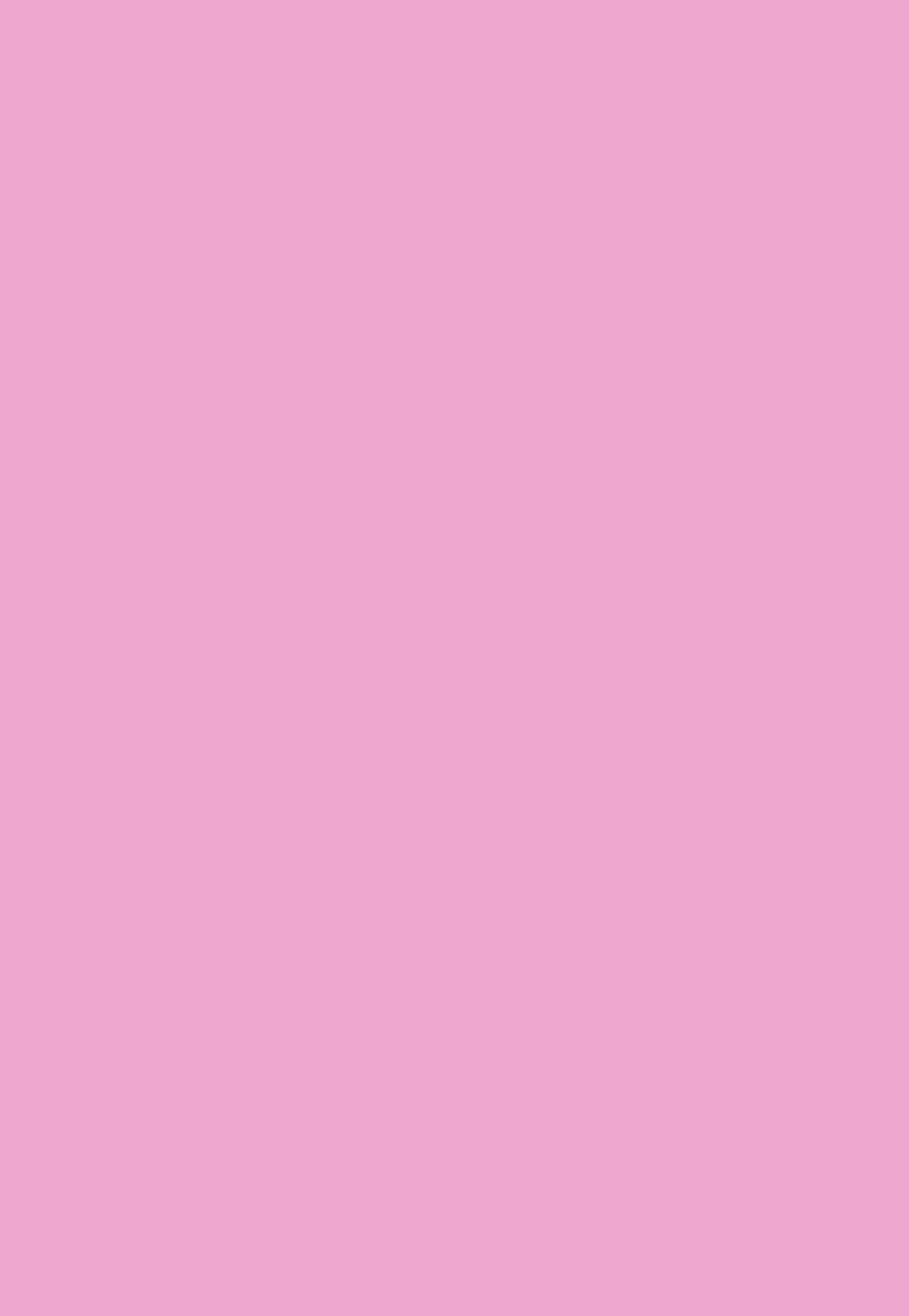 Ðộc lập -  Tự do - Hạnh phúcĐƠN ĐỀ NGHỊ CẤP GIẤY PHÉPTU BỔ, TÔN TẠO DI TÍCH - NHÀ Ở TRONG KHU VỰC I KHU PHỐ CỔKính gởi :	- UBND Thành Phố Hội An- Trung tâm QLBT Di Sản Văn hóa Hội An.1/ Tên chủ sở hữu (chủ đầu tư) : . . . . . . . . . . . . . . . . . . . . . . . . . . . . . . . . . . . . . . . . . . . . . . . . . . . ..-  Địa chỉ liên hệ : . . . . . . . . . . . . . . . . . . . . . . . . . . . . . . . . . . . . . . . . . . . . . . . . . . . . . . . . . . . . . . . . . . . . .-  Điện thoại : . . . . . . . . . . . . . . . . . . . . . . . . . . . . . . . . . . . . . . . . . . . . . . . . . . . . . . . . . . . . . . . . . . . . . . . . .2/ Địa điểm tu bổ, tôn tạo: . . . . . . . . . . . . . . . . . . . . . . . . . . . . . . . . . . . . . . . . . . . . . . . . . . . . . . . . . . .- Tại số nhà : . . . . . . . . . . Đường : . . . . . . . . . . . . . . . . . . . . . . . . . . . .- Phường : . . . . . . . . . . . . . . . . . . . . . . . . . . . . . . . . . . . . . . . . . . . . . . . . .-  Lô đất số : . . . . . . . . . . . . . . . . Diện tích :	m2.3/ Hiện trạng di tích - nhà ở:. . . . . . . . . . . . . . . . . . . . . . . . . . . . . . . . . . . . . . . . . . . . . . . . . . . . . . . . . . . . . . . . . . . . . . . . . . . . . . . . . . . . . . . .. . . . . . . . . . . . . . . . . . . . . . . . . . . . . . . . . . . . . . . . . . . . . . . . . . . . . . . . . . . . . . . . . . . . . . . . . . . . . . . . . . . . . . . .. . . . . . . . . . . . . . . . . . . . . . . . . . . . . . . . . . . . . . . . . . . . . . . . . . . . . . . . . . . . . . . . . . . . . . . . . . . . . . . . . . . . . . . .4/ Nội dung đề nghị cấp phép: (Ghi rõ nội dung, hạng mục đề nghị tu bổ, tôn tạo):. . . . . . . . . . . . . . . . . . . . . . . . . . . . . . . . . . . . . . . . . . . . . . . . . . . . . . . . . . . . . . . . . . . . . . . . . . . . . . . . . . . . . . . .. . . . . . . . . . . . . . . . . . . . . . . . . . . . . . . . . . . . . . . . . . . . . . . . . . . . . . . . . . . . . . . . . . . . . . . . . . . . . . . . . . . . . . . .. . . . . . . . . . . . . . . . . . . . . . . . . . . . . . . . . . . . . . . . . . . . . . . . . . . . . . . . . . . . . . . . . . . . . . . . . . . . . . . . . . . . . . . .. . . . . . . . . . . . . . . . . . . . . . . . . . . . . . . . . . . . . . . . . . . . . . . . . . . . . . . . . . . . . . . . . . . . . . . . . . . . . . . . . . . . . . . .. . . . . . . . . . . . . . . . . . . . . . . . . . . . . . . . . . . . . . . . . . . . . . . . . . . . . . . . . . . . . . . . . . . . . . . . . . . . . . . . . . . . . . . .. . . . . . . . . . . . . . . . . . . . . . . . . . . . . . . . . . . . . . . . . . . . . . . . . . . . . . . . . . . . . . . . . . . . . . . . . . . . . . . . . . . . . . . .. . . . . . . . . . . . . . . . . . . . . . . . . . . . . . . . . . . . . . . . . . . . . . . . . . . . . . . . . . . . . . . . . . . . . . . . . . . . . . .. . . . . . . . .5/ Cam kết:Chúng tôi xin cam đoan thực hiện đúng giấy phép được cấp, nếu sai chúng tôi xin hoàn toàn chịu trách nhiệm và bị xử lý theo quy định của Pháp luật.Hội An, ngày. . . . . tháng. . . . năm 20. . .Người làm đơn( Ký ghi rõ họ và tên )Hướng dẫn ghi đơn:Mục 1: nếu có chồng và vợ hoặc người đồng sở hữu thì phải ghi rõ tên từng người.Mục 2: loại di tích được xác định căn cứ theo danh mục xếp loại di tích (đánh đấu X vào ô tương ứng). Mục 3: Tùy theo loại di tích, nội dung được phép tu bổ có hướng dẫn cụ thể kèm theo (mặt sau đơn)Trích Qui chế quản lý, bảo tồn, sử dụng di tích khu Phố cổ Hội An: Trong phạm vi khu vực I :Theo điều 9 Qui chế :+ Đối với các công trình kiến trúc cổ loại đặc biệt và loại 1, chỉ khi đặc biệt cần thiết để bảo quản di tích mới tiến hành việc tu bổ. Khi tu bổ phải tuân thủ những nguyên tắc giữ công năng (chức năng) vốn có của từng bộ phận và toàn bộ công trình, phải bảo tồn nguyên trạng các yếu tố gốc. Trong trường hợp phải bắt buộc thay thế một bộ phận cũ, vật liệu cũ, chất liệu cũ bằng một bộ phận mới, vật liệu mới thì phải đảm bảo tính cần thiết, tính khoa học của việc thay thế đó và phải đảm bảo tính chính xác từng chi tiết của các “yếu tố mới ” so với các “yếu tố gốc”.+ Đối với các công trình loại 2, nếp nhà trước phải giữ nguyên trạng hoặc phục hồi các yếu tố gốc; phần còn lại phía sau, tùy theo vị trí, đặc điểm của từng công trình và kiến trúc tứ cận, các nếp nhà có thể được cải tạo nội thất, mái phải lợp ngói âm dương và không được cơi nới thêm. Trường hợp cần thiết, phục hồi hoặc phục chế những bộ phận đã bị biến dạng của toàn bộ công trình khi có đủ cơ sở khoa học.+ Đối với các công trình loại 3 :Nếp nhà trước, phải giữ lại hoặc tôn tạo mái ngói và tu bổ mặt tiền cùng các mặt bên (phần nhìn thấy được) theo kiểu thức truyền thống của khu vực I; có thể cải tạo nội thất thích nghi với các chức năng mới được cơ quan có thẩm quyền cho phép, nhưng không được làm ảnh hưởng xấu đến các di tích chung quanh.Phần còn lại phía sau, tùy thuộc vào vị trí, đặc điểm của công trình đó và các kiến trúc tứ cận, được cải tạo nội thất, hoặc cơi nới thêm theo nguyên tắc hài hòa với cảnh quan Khu phố cổ nhưng mái phải lợp ngói âm dương.+ Đối với các công trình còn lại, khi sửa chữa, cải tạo, xây mới phải lợp ngói âm dương; mặt tiền, nền phải hài hòa với cảnh quan Khu phố cổ; phần còn lại phía sau tùy thuộc vào đặc điểm của các kiến trúc tứ cận và vị trí, độ cao vốn có của công trình, các nếp nhà có thể được cơi nới thêm theo nguyên tắc hài hòa với cảnh quan Khu phố cổ và không che khuất các công trình kiến trúc xung quanh có giá trị (loại đặc biệt, loại 1,2).+ Đối với các hạng mục được phép xây mới, cơi nới (theo khoản 4,5 của điều này) độ cao đỉnh mái không quá 8m0 (tính từ cos vỉa hè). Đối với các công trình, hạng mục công trình - kể cả các vật dụng lắp đặt, trưng bày - làm phá vỡ cảnh quan Khu phố cổ hoặc xâm phạm di tích đều không được phép thực hiện, nếu đã có thì phải được giải tỏa hoặc phục hồi, phục chế hay cải tạo theo nguyên tắc hài hòa với cảnh quan Khu phố cổ.+ Đối với nhà loại II, III, IV, nếp nhà phụ ở phía sau của các dãy nhà tiếp giáp với khu vực IIA bao gồm dãy nhà số chẵn đường Phan Châu Trinh, dãy nhà số lẻ đường Hoàng Diệu, dãy nhà số chẵn đường Phan Bội Châu, và hai dãy nhà mặt tiền đường Lê Lợi (từ ngã tư Phan Châu Trinh đến ngã tư Trần Hưng Đạo), đường Nguyễn Duy Hiệu khi được phép cơi nới, xây mới công trình hai tầng tuỳ trường hợp cụ thể, có thể được đổ sàn bêtông cốt thép, lát nền gạch men một màu (màu xám, nâu, đà), không bóng. Còn toàn bộ phần cảnh quan, kết cấu kiến trúc bên ngoài, phần lộ ra (mái, độ cao, hệ thống cửa, vật liệu, màu gỗ, tường vẫn được áp dụng theo các quy định tại khoản 2,3,4 của điều này).+ Đối với các công trình, hạng mục công trình đã bị sụp đổ hoàn toàn cần xây dựng lại nếu hạng mục thuộc công trình loại đặc biệt, loại 1, loại 2 thì phải theo các khoản quy định tương ứng tại điều này; nếu thuộc các loại còn lại thì tuỳ điều kiện cụ thể, có thể phục hồi theo loại 1, loại 2 hoặc áp dụng nguyên tắc hài hoà với cảnh quan Khu phố cổ.+ Trừ các công trình loại đặc biệt, loại 1 và loại 2, khuyến khích việc tu bổ, phục hồi từng hạng mục hoặc toàn bộ các công trình còn lại theo kiểu thức kiến trúc truyền thống của Khu phố cổ.Theo khoản 4 điều 13 Qui chế :+ Các khoảng trống, sân vườn, sân trời trong di tích ở Khu phố cổ có tác dụng thông gió và chiếu sáng tự nhiên cho di tích và góp phần tích cực cải thiện môi trường cho Khu phố cổ cần được giữ gìn chu đáo, không vì mở rộng diện tích xây dựng mà thu hẹp diện tích sân, vườn, sân trời. Khi cấp phép xây dựng theo các điều 9, điều 10 và điều 11 Quy chế này, các cơ quan chức năng phải cân nhắc theo từng trường hợp cụ thể theo hướng giữ lại không gian này và mật độ xây dựng phải được ghi rõ tại Giấy phép xây dựng hoặc sửa chữa, cải tạo nhà ở của công dân.* Ghi chú: các khu vực khoanh vùng bảo vệ được xác định theo quyết định số 2337/2006/QĐ-UBND ngày 10/10/2006 Quyết định v/v Ban hành Quy chế quản lý, bảo tồn, sử dụng di tích Khu Phố Cổ Hội An.